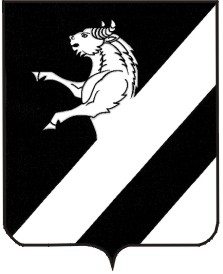 КРАСНОЯРСКИЙ КРАЙАЧИНСКИЙ РАЙОН ПРИЧУЛЫМСКИЙ СЕЛЬСКИЙ СОВЕТ ДЕПУТАТОВ 

РЕШЕНИЕ 00.12.2016                                    п. Причулымский                                № 00-00РО внесении изменений  в решение Причулымского сельского Совета депутатов от 11.05.2016 № Вн-52Р «Об утверждении Порядка проведения оценки регулирующего воздействия проектов муниципальных правовых актов в Причулымском сельсовете»В целях приведения в соответствие с действующим законодательством решения Причулымского сельского Совета депутатов от 11.05.2016 № Вн-52Р «Об утверждении Порядка проведения оценки регулирующего воздействия проектов муниципальных нормативных правовых актов в Причулымском сельсовете»,  в соответствии со статьей 7, частью 3 статьи 46  Федерального закона от 06.10.2003 № 131-ФЗ «Об общих принципах организации местного самоуправления в Российской Федерации»,  статьей 2 Закона Красноярского края от 19.03.2015 № 8-3265 «Об оценке регулирующего воздействия проектов муниципальных нормативных правовых актов и экспертизе муниципальных нормативных правовых актов в Красноярском крае», руководствуясь статьями  20, 24 Устава Причулымского сельсовета Ачинского района Красноярского края, Причулымский сельский  Совет депутатов  РЕШИЛ:1. Внести в Порядок проведения оценки регулирующего воздействия проектов муниципальных актов в Причулымском сельсовете, утвержденный  решением Причулымского сельского Совета депутатов от 11.05.2016 № Вн-52Р (далее - Порядок) следующие изменения:1.1. в пункте 1.1. Порядка слова «проектов муниципальных нормативных правовых актов, затрагивающих вопросы осуществления предпринимательской и инвестиционной деятельности» заменить словами «проектов муниципальных нормативных правовых актов, устанавливающих новые или изменяющих ранее предусмотренные муниципальными нормативными правовыми актами обязанности для субъектов предпринимательской и инвестиционной деятельности»;1.2. пункт 1.4. Порядка изложить в следующей редакции:«1.4. К предметной области проведения ОРВ относятся проекты муниципальных нормативных правовых актов, затрагивающие вопросы осуществления предпринимательской и инвестиционной деятельности, при этом, оценка регулирующего воздействия не проводится в отношении:а) проектов муниципальных нормативных правовых актов Причулымского сельского Совета депутатов устанавливающих, изменяющих, приостанавливающих, отменяющих местные налоги и сборы; б) проектов муниципальных нормативных правовых актов Причулымского сельского Совета депутатов, регулирующих бюджетные правоотношения».1.3. в пункте 2.3.1. Порядка слова «на официальном сайте муниципального образования Ачинский район» заменить словами «на официальном сайте администрации Причулымского сельсовета (http://adm-prichulim.gbu.su/)»;1.4.  в пункте 2.3.4. Порядка слова «на официальном сайте муниципального образования Ачинский район» заменить словами «на официальном сайте администрации Причулымского сельсовета (http://adm-prichulim.gbu.su/)»;1.5. в пункте 3.2. Порядка слова «на официальном сайте муниципального образования Ачинский район» заменить словами «на официальном сайте администрации Причулымского сельсовета (http://adm-prichulim.gbu.su/)».Контроль за исполнением настоящего Решения возложить на постоянную комиссию по экономической и бюджетной политике, муниципальному имуществу, сельскому хозяйству, землепользованию и охране окружающей среды.3. Решение вступает в силу в день, следующий за днем его опубликования в  информационном листке «Причулымский вестник» и подлежит размещению на официальном сайте на официальном сайте администрации Причулымского сельсовета http://adm-prichulim.gbu.su/.Пояснительная запискак проекту решения  Причулымского сельского Совета депутатов о внесении изменений в решение Причулымского сельского Совета депутатов от 11.05.2016 № Вн-52Р «Об утверждении Порядка проведения оценки регулирующего воздействия проектов муниципальных правовых актов в Причулымском сельсовете»1. Общая характеристика состояния нормотворчества в сфере правового регулирования отношений, изложенных в проекте.       Правоотношения, изложенные в проекте, в настоящее время урегулированы решением Причулымского сельского Совета депутатов от 11.05.2016 № Вн-52Р «Об утверждении Порядка проведения оценки регулирующего воздействия проектов муниципальных нормативных правовых актов в Причулымском сельсовете».2. Обоснование необходимости принятия проекта.       Основанием для принятия проекта являются изменения, внесенные в Закон Красноярского края от 19.03.2015 № 8-3265 «Об оценке регулирующего воздействия проектов муниципальных нормативных правовых актов и экспертизе муниципальных нормативных правовых актов в Красноярском крае».        Кроме того, в результате  изменения структуры администрации района, изменился уполномоченный орган, в полномочия которого входит проведение оценки регулирующего воздействия проектов муниципальных нормативных правовых актов.Председатель Причулымского сельского Совета депутатов                                        О.Г.Дражник«___»___________________2016г.     Глава Причулымского сельсовета                                      Т.И.Осипова      «___»_________________2016г.